The Village Stores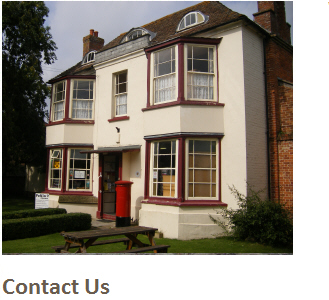 6 Woolston Road, North Cadbury, YEOVIL, Somerset, BA22 7DWTel: 		01963 440201 Email: 	village.stores@yahoo.comWebsite:  www.montgomerycheese.co.ukHello, our names are Bob and Jackie New and we run a small business based in North Cadbury, we are the retail arm of the world famous Montgomery cheese making family, who not only produce the well-known Montgomery's Cheddar, but also a new Jersey milk cheese Ogleshield.         Our proximity to The Court is 100m which makes it accessible and convenient for us to help make your stay hassle free when it comes to arranging food supply whether it’s for a weekend or a week, for a family of four or a group of forty we can supply a whole range of products from the everyday essentials to a full roast dinner. Our ethos is to bring top quality local produce to your door in the most direct way possible. We think it is important that you need to know where your food comes from, and who produced it, we give preference to food produced in Somerset and believe in fair trade.All items can be ordered on the Tuesday ready for delivery free of charge on the morning of your arrival (Thursday or Friday) so you can start enjoying yourselves as soon as you arrive, or if it’s just a cheese board for your event or maybe fresh warm croissants for the morning, whatever the occasion we can arrange delivery or collection.We also have a web site where you can order any of the cheeses and we will send to your required destination. There is always a friendly and helpful voice at the end of the phone, should you need to contact us.  Remember we can also take orders over the phone, should technology fail!Fresh Meat from Andrew Barclay of Wincanton   Beef                                                      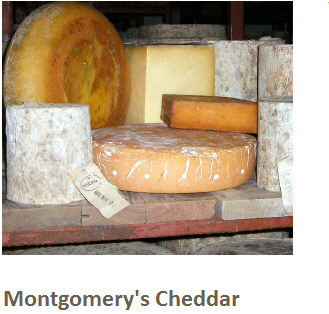 Lamb, Mutton and GoatPorkGammon, Bacon & BurgersSausages & Sausage MeatPoultryGameFishWorld famous Montgomery Cheddar,and Ogleshield, produced next door, and a selection of other local cheeses from Longmans Dairy of North Cadbury, and Crook and Churn Dairy who also deliver our Fresh Milk and CreamMilk & CreamButter and CheeseYoghurtFresh Fruit and Vegetables delivered daily by Georges of Castle CaryVegetables & HerbsFruitBread, Rolls, Croissants, Danish pastries and Savouries baked fresh every day in Store.The not to be missed Border Biscuits & Fudges Biscuits for cheese, free range eggs collected from nearby farmsBread and pastriesCakes & BiscuitsPies & QuichesPasties & SavouriesEggs, Flour, Sugar, Yeast & SaltCroissants                      	£0.79Pain au Choc                 		£1.25Pain au Raisin                 	£1.25Vanilla Crown                 	£1.20Apricot Crown                 	£1.20Apple Crown                   	£1.20Cinnamon Swirl              	£1.25Maple Pecan                  	£1.20Organic Brown               	£2.25Organic White                	£2.25Tiger Bloomer                 	£1.95Malted Grain Cob           	£2.00And not forgetting the Everyday EssentialsCerealsPreserves and SpreadsCrisps and OlivesSauces, Gravies, Jellies and MustardsChutneys, Pickles & Pickled ProductsDressings & MayonnaiseReady MealsDesserts & PuddingsConfectioneryCulinary OilTinned Goods, Pulses & SeedsDrinksTea, Coffee & Hot ChocolateNon FoodDog FoodCat FoodDry CleaningNewspapers & MagazinesGreeting cards & StationaryOff Licence